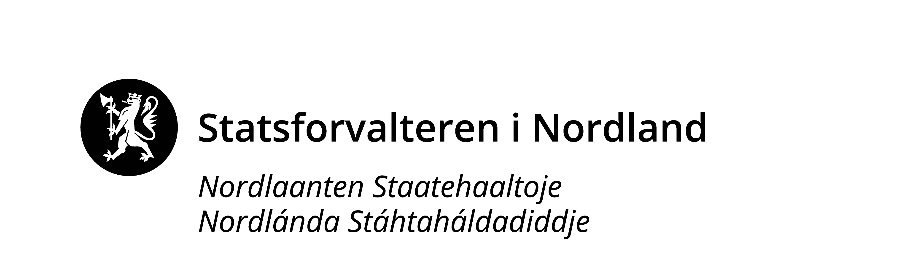 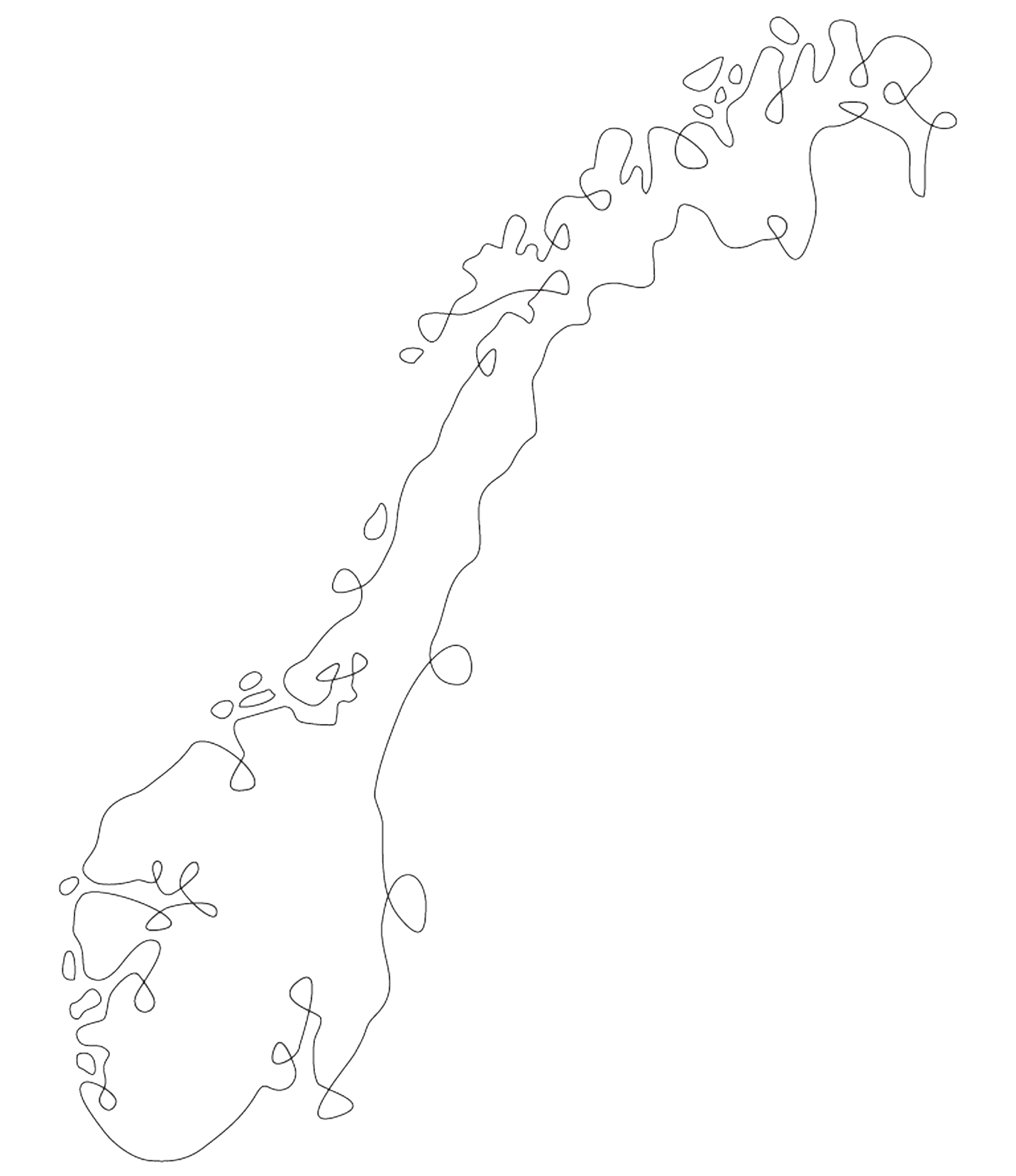 DatoTema og foredragsholderTradisjonell og erfaringsbasert kunnskap i reindriftens arealbrukskart. Et samarbeid mellom Camilla Risvoll, Nordlandsforskning, Magne Haukås, Norconsult, Mats Pavall Duokta rbd, Tom Lifjell Ildgruben rbd, S. Veland, Norce og SM Eilertsen, Nibio. 14:00 - 14:15Er endring av flokkstruktur en del av løsningen? v/Stein Tage Domaas